Objednáváme u Vás : Výroba ocelové podesty do skladu zdravotnického materiálu VZ DoubravkaTermín splnění: do 31.12.2023Maximální cena:  118 000,- Kč s DPH Fakturu za provedené plnění zašlete na výše uvedenou adresu. V textu nebo v hlavičce prosím uveďte číslo této objednávky, protože jinak nebude Vaše faktura proplacena.V Plzni dne 10.5.2023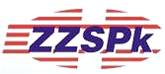 Zdravotnická záchranná služba Plzeňského kraje, příspěvková organizace, se sídlem Klatovská třída 2960/200iJižní Předměstí 30100 Plzeň IČ 45333009, DIČ CZ45333009 (plátce DPH)Dodavatel Lukáš Stehlík – zámečnictvíU Trati 715330 03  ChrástIČ: 699 34 525DIČ: CZ 81106192039Objednávka č. ZZSPK- 2916/ 2023